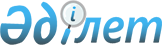 Түпқараған аудандық мәслихатының 2015 жылғы 24 желтоқсандағы №36/246 "2016-2018 жылдарға арналған аудандық бюджет туралы" шешіміне өзгерістер енгізу туралыМаңғыстау облысы Түпқараған аудандық мәслихатының 2016 жылғы 16 мамырдағы № 3/22 шешімі. Маңғыстау облысы Әділет департаментінде 2016 жылғы 02 маусымда № 3051 болып тіркелді      РҚАО-ның ескертпесі.

      Құжаттың мәтінінде түпнұсқаның пунктуациясы мен орфографиясы сақталған.

      Қазақстан Республикасының 2008 жылғы 4 желтоқсандағы Бюджет кодексіне және Қазақстан Республикасының 2001 жылғы 23 қаңтардағы "Қазақстан Республикасындағы жергілікті мемлекеттік басқару және өзін–өзі басқару туралы" Заңына сәйкес, Түпқараған аудандық мәслихаты ШЕШІМ ҚАБЫЛДАДЫ: 

      1. Түпқараған аудандық мәслихатының 2015 жылғы 24 желтоқсандағы № 36/246 "2016–2018 жылдарға арналған аудандық бюджет туралы" шешіміне (нормативтік құқықтық актілерді мемлекеттік тіркеу Тізілімінде № 2934 болып тіркелген, 2016 жылғы 21 қаңтарда "Әділет" ақпараттық–құқықтық жүйесінде жарияланған) келесідей өзгерістер енгізілсін:

      көрсетілген шешімнің 1 тармағы жаңа редакцияда жазылсын:

      "1. 2016 - 2018 жылға арналған аудандық бюджет қосымшаға сәйкес, оның ішінде 2016 жылға келесідей көлемдерде бекітілсін:

      1) кірістер - 7 712 418,6 мың теңге, оның ішінде: 

      салықтық түсімдер - 4 937 251,0 мың теңге; 

      салықтық емес түсімдер - 5 249,6 мың теңге; 

      негізгі капиталды сатудан түсетін түсімдер - 68 932,0 мың теңге; 

      трансферттер түсімдері – 2 700 986,0 мың теңге;

      2) шығындар – 7 724 070,9 мың теңге;

      3) таза бюджеттік кредиттеу – 49 116,0 мың теңге, оның ішінде:

      бюджеттік кредиттер – 54 086,0 мың теңге; 

      бюджеттік кредиттерді өтеу - 4 970,0 мың теңге; 

      4) қаржы активтерімен жасалатын операциялар бойынша сальдо - 

      0 теңге, оның ішінде: 

      қаржы активтерін сатып алу - 0 теңге; 

      мемлекеттің қаржы активтерін сатудан түсетін түсімдер - 0 теңге;

      5) бюджет тапшылығы (профициті) – 60 768,3 мың теңге;

      6) бюджет тапшылығын қаржыландыру (профицитін пайдалану) -

      60 768,3 мың теңге, оның ішінде: 

      қарыздар түсімі - 44 541,0 мың теңге;

      қарыздарды өтеу - 4 970,0 мың теңге;

      бюджет қаражатының пайдаланылатын қалдықтары – 21 197,3 мың теңге.";

      көрсетілген шешімнің 1 қосымшасы осы шешімнің қосымшасына сәйкес жаңа редакцияда жазылсын.

      2. Түпқараған аудандық мәслихаты аппаратының басшысы (А. Ізбен) осы шешімнің әділет органдарында мемлекеттік тіркелуін , оның "Әділет" ақпараттық - құқықтық жүйесі мен бұқаралық ақпарат құралдарында ресми жариялануын қамтамасыз етсін.

      3. Осы шешімнің орындалуын бақылау Түпқараған аудандық мәслихатының бюджет мәселелері жөніндегі тұрақты комиссиясына (комиссия төрағасы Қ.Озғамбаев) жүктелсін.

      4. Осы шешім 2016 жылдың 1 қаңтарынан бастап қолданысқа енгізіледі.



      "КЕЛІСІЛДІ"

      "Түпқараған аудандық экономика

      және қаржы бөлімі" мемлекеттік

      мекемесінің басшысы 

      Ж.Төлеген

      16 мамыр 2016 жыл

      

 2016 жылғы арналған аудандық бюджет
					© 2012. Қазақстан Республикасы Әділет министрлігінің «Қазақстан Республикасының Заңнама және құқықтық ақпарат институты» ШЖҚ РМК
				
      Сессия төрағасы

Л.Ашықбаева

      Аудандық мәслихат хатшысы

А.Досанова
Түпқараған аудандық мәслихатының 2016 жылғы 16 мамырдағы№ 3/22 шешіміне ҚОСЫМШАСанаты

Санаты

Сыны-бы

Ішкі сы-ныбы

Атауы

Сомасы, мың теңге

 1. КIРIСТЕР

7 712 418,6

1

1

Салықтық түсiмдер

4 937 251,0

1

Табыс салығы

481 946,0

2

Жеке табыс салығы

481 946,0

3

Әлеуметтiк салық

416 075,0

1

Әлеуметтiк салық

416 075,0

4

Меншiкке салынатын салықтар

3 902 438,0

1

Мүлiкке салынатын салықтар

3 809 622,0

3

Жер салығы

56 403,0

4

Көлiк құралдарына салынатын салық

36 070,0

5

Бiрыңғай жер салығы

343,0

5

Тауарларға, жұмыстарға және қызметтерге салынатын iшкi салықтар

129 698,0

2

Акциздер

3 464,0

3

Табиғи және басқа да ресурстарды пайдаланғаны үшiн түсетiн түсiмдер

113 420,0

4

Кәсiпкерлiк және кәсiби қызметтi жүргiзгенi үшiн алынатын алымдар

12 814,0

7

Басқа да салықтар 

248,0

1

Басқа да салықтар 

248,0

8

Заңдық маңызы бар әрекеттерді жасағаны және (немесе) оған уәкілеттігі бар мемлекеттік органдар немесе лауазымды адамдар құжаттар бергені үшін алынатын міндетті төлемдер

6 846,0

1

Мемлекеттiк баж

6 846,0

2

2

Салықтық емес түсiмдер

5 249,6

1

Мемлекеттік меншіктен түсетін кірістер

4 949,6

1

Мемлекеттік кәсіпорындардың таза кірісі бөлігінің түсімдері

14,0

5

Мемлекет меншігіндегі мүлікті жалға беруден түсетін кірістер

4 929,0

7

Мемлекеттік бюджеттен берілген кредиттер бойынша сыйақылар

6,6

4

Мемлекеттік бюджеттен қаржыландырылатын, сондай-ақ Қазақстан Республикасы Ұлттық Банкінің бюджетінен (шығыстар сметасынан) ұсталатын және қаржыландырылатын мемлекеттік мекемелер салатын айыппұлдар, өсімпұлдар, санкциялар, өндіріп алулар

100,0

14

Жергілікті бюджеттен қаржыландырылатын мемлекеттік мекемелермен алынатын өзге де айыппұлдар, өсімпұлдар, санкциялар

100,0

6

Өзге де салықтық емес түсімдер

200,0

9

Жергілікті бюджетке түсетін салықтық емес басқа да түсімдер

200,0

3

3

Негізгі капиталды сатудан түсетін түсімдер

68 932,0

3

Жердi және материалдық емес активтердi сату

68 932,0

1

Жер учаскелерін сатудан түсетін түсімдер

66 340,0

2

Жер учаскелерін жалдау құқығын сатқаны үшін төлем

2 592,0

4

4

Трансферттердiң түсiмдерi

2 700 986,0

2

Мемлекеттiк басқарудың жоғары тұрған органдарынан түсетiн трансферттер

2 700 986,0

2

Облыстық бюджеттен түсетiн трансферттер

2 700 986,0

Функц. топ

Бюджет-тік бағдар-ламалар әкімшісі

Бюджет-тік бағдар-ламалар әкімшісі

Бағ-дар-лама

Атауы

Сомасы, мың теңге

2. ШЫҒЫНДАР

7 724 070,9

1

Жалпы сипаттағы мемлекеттiк қызметтер

327 085,0

112

112

Аудан (облыстық маңызы бар қала) мәслихатының аппараты

21 623,0

001

Аудан (облыстық маңызы бар қала) мәслихатының қызметiн қамтамасыз ету жөніндегі қызметтер 

21 375,0

003

Мемлекеттік органның күрделі шығыстары

248,0

122

122

Аудан (облыстық маңызы бар қала) әкiмінің аппараты 

88 919,0

001

Аудан (облыстық маңызы бар қала) әкiмінің қызметiн қамтамасыз ету жөніндегі қызметтер

88 619,0

009

Ведомстволық бағыныстағы мемлекеттік мекемелерінің және ұйымдарының күрделі шығыстары

300,0

123

123

Форт-Шевченко қаласы әкімінің аппараты

25 525,0

001

Форт-Шевченко қаласы әкімінің қызметін қамтамасыз ету жөніндегі қызметтер

25 525,0

123

123

Ақшұқыр ауылы әкімінің аппараты

25 353,0

001

Ақшұқыр ауылы әкімінің қызметін қамтамасыз ету жөніндегі қызметтер

25 353,0

123

123

Баутин ауылы әкімінің аппараты

28 233,0

001

Баутин ауылы әкімінің қызметін қамтамасыз ету жөніндегі қызметтер

28 233,0

123

123

Қызылөзен ауылы әкімінің аппараты

20 050,0

001

Қызылөзен ауылы әкімінің қызметін қамтамасыз ету жөніндегі қызметтер

20 050,0

123

123

Таушық ауылы әкімінің аппараты

22 608,0

001

Таушық ауылы әкімінің қызметін қамтамасыз ету жөніндегі қызметтер

22 608,0

123

123

Сайын Шапағатов ауылдық округі әкімінің аппараты

28 087,0

001

Сайын Шапағатов ауылдық округі әкімінің қызметін қамтамасыз ету жөніндегі қызметтер

28 087,0

459

459

Ауданның (облыстық маңызы бар қаланың ) экономика және қаржы бөлімі

500,0

003

Салық салу мақсатында мүлікті бағалауды жүргізу

500,0

458

458

Ауданның (облыстық маңызы бар қаланың ) тұрғын үй-коммуналдық шаруашылығы, жолаушылар көлігі және автомобиль жолдары бөлімі

33 911,0

001

Жергілікті деңгейде тұрғын үй-коммуналдық шаруашылығы, жолаушылар көлігі және автомобиль жолдары саласындағы мемлекеттік саясатты іске асыру жөніндегі қызметтер

33 911,0

459

459

Ауданның (облыстық маңызы бар қаланың ) экономика және қаржы бөлімі

32 276,0

001

Ауданның (облыстық маңызы бар қаланың) экономикалық саясатын қалыптастыру мен дамыту, мемлекеттік жоспарлау, бюджеттік атқару және коммуналдық меншігін басқару саласындағы мемлекеттік саясатты іске асыру жөніндегі қызметтер

32 276,0

2

Қорғаныс 

10 827,0

122

122

Аудан (облыстық маңызы бар қала) әкiмінің аппараты 

10 827,0

005

Жалпыға бірдей әскери міндетті атқару шеңберіндегі іс-шаралар

10 827,0

3

Қоғамдық тәртіп, қауіпсіздік, құқықтық, сот, қылмыстық атқару қызметі

6 275,0

499

499

Ауданның (облыстық маңызы бар қаланың) азаматтық хал актілерін тіркеу бөлімі

6 275,0

001

Жергілікті деңгейде азаматтық хал актілерін тіркеу саласындағы мемлекеттік саясатты іске асыру жөніндегі қызметтер

6 275,0

4

Бiлiм беру

3 013 848,0

123

123

Қызылөзен ауылы әкімінің аппараты

20 494,0

041

Мектепке дейінгі білім беру ұйымдарында мемлекеттік білім беру тапсырысын іске асыру

20 494,0

123

123

Ақшұқыр ауылы әкімінің аппараты

208 304,0

004

Мектепке дейінгі тәрбие мен оқыту ұйымдарының қызметін қамтамасыз ету

55 556,0

041

Мектепке дейінгі білім беру ұйымдарында мемлекеттік білім беру тапсырысын іске асыру

152 748,0

123

123

Сайын Шапағатов ауылдық округі әкімінің аппараты

47 684,0

041

Мектепке дейінгі тәрбие мен оқыту ұйымдарының қызметін қамтамасыз ету

47 684,0

123

123

Баутин ауылы әкімінің аппараты

99 587,0

004

Мектепке дейінгі тәрбие мен оқыту ұйымдарының қызметін қамтамасыз ету

53 449,0

041

Мектепке дейінгі білім беру ұйымдарында мемлекеттік білім беру тапсырысын іске асыру

46 138,0

123

123

Таушық ауылы әкімінің аппараты

52 573,0

004

Мектепке дейінгі тәрбие мен оқыту ұйымдарының қызметін қамтамасыз ету

52 573,0

123

123

Форт-Шевченко қаласы әкімінің аппараты

46 588,0

041

Мектепке дейінгі білім беру ұйымдарында мемлекеттік білім беру тапсырысын іске асыру

46 588,0

464

464

Ауданның (облыстық маңызы бар қаланың) білім бөлімі

171 960,0

009

Мектепке дейінгі тәрбие мен оқыту ұйымдарының қызметін қамтамасыз ету

104 887,0

040

Мектепке дейінгі білім беру ұйымдарында мемлекеттік білім беру тапсырысын іске асыру

67 073,0

123

123

Баутин ауылы әкімінің аппараты

27 783,0

005

Ауылдық жерлерде балаларды мектепке дейін тегін алып баруды және кері алып келуді ұйымдастыру

27 783,0

123

123

Сайын Шапағатов ауылдық округі әкімінің аппараты

19 136,0

005

Ауылдық жерлерде балаларды мектепке дейін тегін алып баруды және кері алып келуді ұйымдастыру

19 136,0

123

123

Ақшұқыр ауылы әкімінің аппараты

33 081,0

005

Ауылдық жерлерде балаларды мектепке дейін тегін алып баруды және кері алып келуді ұйымдастыру

33 081,0

464

464

Ауданның (облыстық маңызы бар қаланың) білім бөлімі

2 094 296,0

003

Жалпы бiлiм беру

1 927 255,0

006

Балаларға қосымша білім беру 

167 041,0

802

802

Ауданның (облыстық маңызы бар қаланың) мәдениет, дене шынықтыру және спорт бөлімі

88 528,0

017

Балалар мен жасөспірімдерге спорт бойынша қосымша білім беру

88 528,0

464

464

Ауданның (облыстық маңызы бар қаланың) білім бөлімі

90 242,0

001

Жергілікті деңгейде білім беру саласындағы мемлекеттік саясатты іске асыру жөніндегі қызметтер

23 852,0

005

Ауданның (облыстық маңызы бар қаланың) мемлекеттік білім беру мекемелер үшін оқулықтар мен оқу-әдiстемелiк кешендерді сатып алу және жеткізу

51 217,0

007

Аудандық (қалалық) ауқымдағы мектеп олимпиадаларын және мектептен тыс іс-шараларды өткiзу

4 470,0

012

Мемлекеттік органның күрделі шығыстары 

809,0

015

Жетім баланы (жетім балаларды) және ата-аналарының қамқорлығынсыз қалған баланы (балаларды) күтіп-ұстауға қамқоршыларға (қорғаншыларға) ай сайынғы ақшалай қаражат төлемі

4 507,0

067

Ведомстволық бағыныстағы мемлекеттік мекемелерінің және ұйымдарының күрделі шығыстары

3 000,0

022

Жетім баланы (жетім балаларды) және ата-аналарының қамқорлығынсыз қалған баланы (балаларды) асырап алғаны үшін Қазақстан азаматтарына біржолғы ақша қаражатын төлеуге арналған төлемдер

2 387,0

467

467

Ауданның (облыстық маңызы бар қаланың) құрылыс бөлімі

13 592,0

037

Білім беру объектілерін салу және реконструкциялау

13 592,0

6

Әлеуметтiк көмек және әлеуметтiк қамсыздандыру

218 991,0

451

451

Ауданның (облыстық маңызы бар қаланың ) жұмыспен қамту және әлеуметтік бағдарламалар бөлімі

11 994,0

005

Мемлекеттік атаулы әлеуметтік көмек 

3 416,0

016

18 жасқа дейінгі балаларға мемлекеттік жәрдемақылар

 

2 754,0

025

"Өрлеу" жобасы бойынша келісілген қаржылай көмекті енгізу

5 824,0

464

464

Ауданның (облыстық маңызы бар қаланың) білім бөлімі

2 354,0

030

Патронат тәрбиешілерге берілген баланы (балаларды) асырап бағу 

2 354,0

123

123

Форт-Шевченко қаласы әкімінің аппараты

3 040,0

003

Мұқтаж азаматтарға үйінде әлеуметтік көмек көрсету

3 040,0

123

123

Ақшұқыр ауылы әкімінің аппараты

7 465,0

003

Мұқтаж азаматтарға үйінде әлеуметтік көмек көрсету

7 465,0

123

123

Сайын Шапағатов ауылдық округі әкімінің аппараты

6 940,0

003

Мұқтаж азаматтарға үйінде әлеуметтік көмек көрсету

6 940,0

123

123

Баутин ауылы әкімінің аппараты

10 102,0

003

Мұқтаж азаматтарға үйінде әлеуметтік көмек көрсету

10 102,0

123

123

Қызылөзен ауылы әкімінің аппараты

3 747,0

003

Мұқтаж азаматтарға үйінде әлеуметтік көмек көрсету

3 747,0

123

123

Таушық ауылы әкімінің аппараты

794,0

003

Мұқтаж азаматтарға үйінде әлеуметтік көмек көрсету

794,0

451

451

Ауданның (облыстық маңызы бар қаланың ) жұмыспен қамту және әлеуметтік бағдарламалар бөлімі

171 556,0

002

Жұмыспен қамту бағдарламасы

18 051,0

004

Ауылдық жерлерде тұратын денсаулық сақтау, білім беру, әлеуметтік қамсыздандыру, мәдениет, спорт және ветеринария мамандарына отын сатып алуға Қазақстан Республикасының заңнамасына сәйкес әлеуметтік көмек көрсету

8 450,0

006

Тұрғын үй көмегін көрсету

300,0

007

Жергілікті өкілді органдардың шешімі бойынша мұқтаж азаматтардың жекелеген топтарына әлеуметтік көмек

107 205,0

010

Үйде тәрбиеленіп және оқытылатын мүгедек балаларды материалдық қамтамасыз ету

969,0

014

Мұқтаж азаматтарға үйде әлеуметтiк көмек көрсету

1 611,0

017

Мүгедектерді оңалту жеке бағдарламасына сәйкес, мұқтаж мүгедектерді міндетті гигиеналық құралдармен және ымдау тілі мамандарының қызмет көрсетуімен, жеке көмекшілермен қамтамасыз ету 

11 753,0

001

Жергілікті деңгейде халық үшін әлеуметтік бағдарламаларды және жұмыспен қамтуды қамтамасыз етуді іске асыру саласындағы мемлекеттік саясатты іске асыру жөніндегі қызметтер 

22 111,0

011

Жәрдемақыларды және басқа да әлеуметтік төлемдерді есептеу, төлеу мен жеткізу бойынша қызметтерге ақы төлеу

1 106,0

458

458

Ауданның (облыстық маңызы бар қаланың ) тұрғын үй-коммуналдық шаруашылығы, жолаушылар көлігі және автомобиль жолдары бөлімі

999,0

050

Қазақстан Республикасында мүгедектердің құқықтарын қамтамасыз ету және өмір сүру сапасын жақсарту жөніндегі 2012-2018 жылдарға арналған іс-шаралар жоспарын іске асыру

999,0

7

Тұрғын үй-коммуналдық шаруашылығы

1 221 205,0

123

123

Ақшұқыр ауылы әкімінің аппараты

26 983,0

027

" Жұмыспен қамту-2020" жол картасы бойынша қалаларды және ауылдық елді мекендерді дамыту шеңберінде объектілерді жөндеу және абаттандыру

26 983,0

123

123

Таушық ауылы әкімінің аппараты

6 108,0

027

" Жұмыспен қамту-2020" жол картасы бойынша қалаларды және ауылдық елді мекендерді дамыту шеңберінде объектілерді жөндеу және абаттандыру

6 108,0

123

123

Сайын Шапағатов ауылдық округі әкімінің аппараты

4 540,0

027

" Жұмыспен қамту-2020" жол картасы бойынша қалаларды және ауылдық елді мекендерді дамыту шеңберінде объектілерді жөндеу және абаттандыру

4 540,0

123

123

Баутин ауылы әкімінің аппараты

2 840,0

027

" Жұмыспен қамту-2020" жол картасы бойынша қалаларды және ауылдық елді мекендерді дамыту шеңберінде объектілерді жөндеу және абаттандыру

2 840,0

467

467

Ауданның (облыстық маңызы бар қаланың) құрылыс бөлімі

726 595,0

004

Инженерлік-коммуникациялық инфрақұрылымды жобалау, дамыту және (немесе) жайластыру

140 889,0

005

Коммуналдық шаруашылықты дамыту

19 373,0

058

Ауылдық елді мекендердегі сумен жабдықтау және су бұру жүйелерін дамыту

566 333,0

123

123

Форт-Шевченко қаласы әкімінің аппараты

8 120,0

009

Елді мекендердің санитариясын қамтамасыз ету

4 910,0

011

Елді мекендерді абаттандыру мен көгалдандыру

3 210,0

123

123

Ақшұқыр ауылы әкімінің аппараты

54 110,0

008

Елді мекендердегі көшелерді жарықтандыру

46 927,0

009

Елді мекендердің санитариясын қамтамасыз ету

3 688,0

011

Елді мекендерді абаттандыру мен көгалдандыру

3 495,0

123

123

Баутин ауылы әкімінің аппараты

33 330,0

009

Елді мекендердің санитариясын қамтамасыз ету

27 360,0

011

Елді мекендерді абаттандыру мен көгалдандыру

5 970,0

123

123

Қызылөзен ауылы әкімінің аппараты

1 805,0

009

Елді мекендердің санитариясын қамтамасыз ету

0,0

011

Елді мекендерді абаттандыру мен көгалдандыру

1 805,0

123

123

Сайын Шапағатов ауылдық округі әкімінің аппараты

66 786,0

008

Елді мекендердегі көшелерді жарықтандыру

57 355,0

009

Елді мекендердің санитариясын қамтамасыз ету

7 431,0

011

Елді мекендерді абаттандыру мен көгалдандыру

2 000,0

123

123

Таушық ауылы әкімінің аппараты

3 276,0

009

Елді мекендердің санитариясын қамтамасыз ету

0,0

011

Елді мекендерді абаттандыру мен көгалдандыру

3 276,0

458

458

Ауданның (облыстық маңызы бар қаланың ) тұрғын үй-коммуналдық шаруашылығы, жолаушылар көлігі және автомобиль жолдары бөлімі

286 712,0

015

Елдi мекендердегі көшелердi жарықтандыру

98 830,0

016

Елдi мекендердiң санитариясын қамтамасыз ету

187 882,0

8

Мәдениет, спорт, туризм және ақпараттық кеңістiк

237 635,0

123

123

Ақшұқыр ауылы әкімінің аппараты

21 331,0

006

Жергілікті деңгейде мәдени-демалыс жұмыстарын қолдау

21 331,0

123

123

Қызылөзен ауылы әкімінің аппараты

17 837,0

006

Жергілікті деңгейде мәдени-демалыс жұмыстарын қолдау

17 837,0

123

123

Таушық ауылы әкімінің аппараты

18 695,0

006

Жергілікті деңгейде мәдени-демалыс жұмыстарын қолдау

18 695,0

802

802

Ауданның (облыстық маңызы бар қаланың) мәдениет, дене шынықтыру және спорт бөлімі

61 851,0

005

Мәдени-демалыс жұмысын қолдау

49 708,0

006

Ұлттық және бұқаралық спорт түрлерін дамыту

3 500,0

007

Аудандық (облыстық маңызы бар қалалық) деңгейде спорттық жарыстар өткізу

4 467,0

008

Әртүрлi спорт түрлерi бойынша аудан (облыстық маңызы бар қала) құрама командаларының мүшелерiн дайындау және олардың облыстық спорт жарыстарына қатысуы

4 176,0

470

470

Ауданның (облыстық маңызы бар қаланың) ішкі саясат, тілдерді дамыту бөлімі

3 638,0

005

Мемлекеттік ақпараттық саясат жүргізу жөніндегі қызметтер

3 638,0

802

802

Ауданның (облыстық маңызы бар қаланың) мәдениет, дене шынықтыру және спорт бөлімі

29 494,0

004

Аудандық (қалалық) кітапханалардың жұмыс істеуі

29 494,0

467

467

Ауданның (облыстық маңызы бар қаланың) құрылыс бөлімі

23 500,0

023

Туризм объектілерін дамыту 

23 500,0

470

470

Ауданның (облыстық маңызы бар қаланың) ішкі саясат, тілдерді дамыту бөлімі

41 313,0

001

Жергілікті деңгейде ақпарат, мемлекеттілікті нығайту және азаматтардың әлеуметтік оптимизімін қалыптастыру саласындағы мемлекеттік саясатты іске асыру жөніндегі қызметтер

22 188,0

004

Жастар саясаты саласында іс-шараларды іске асыру 

19 125,0

802

802

Ауданның (облыстық маңызы бар қаланың) мәдениет, дене шынықтыру және спорт бөлімі

19 976,0

001

Жергілікті деңгейде мәдениет, дене шынықтыру және спорт саласында мемлекеттік саясатты іске асыру жөніндегі қызметтер

19 976,0

10

Ауыл, су, орман, балық шаруашылығы, ерекше қорғалатын табиғи аумақтар, қоршаған ортаны және жануарлар дүниесін қорғау, жер қатынастары

83 081,0

459

459

Ауданның (облыстық маңызы бар қаланың) экономика және қаржы бөлімі

8 189,0

099

Мамандарға әлеуметтік көмек көрсетуі жөніндегі шараларды іске асыру

8 189,0

474

474

Ауданның (облыстық маңызы бар қаланың) ауыл шаруашылығы және ветеринария бөлімі

57 846,0

001

Жергілікті деңгейде ауыл шаруашылығы және ветеринария саласындағы мемлекеттік саясатты іске асыру жөніндегі қызметтер

53 160,0

006

Ауру жануарларды санитарлық союды ұйымдастыру

1 686,0

007

Қаңғыбас иттер мен мысықтарды аулауды және жоюды ұйымдастыру

3 000,0

463

463

Ауданның (облыстық маңызы бар қаланың) жер қатынастары бөлімі

17 046,0

001

Аудан (облыстық маңызы бар қала) аумағында жер қатынастарын реттеу саласындағы мемлекеттік саясатты іске асыру жөніндегі қызметтер

17 046,0

11

Өнеркәсіп, сәулет, қала құрылысы және құрылыс қызметі

28 789,0

467

467

Ауданның (облыстық маңызы бар қаланың) құрылыс бөлімі

14 163,0

001

Жергілікті деңгейде құрылыс саласындағы мемлекеттік саясатты іске асыру жөніндегі қызметтер

14 163,0

468

468

Ауданның (облыстық маңызы бар қаланың) сәулет және қала құрылысы бөлімі

14 626,0

001

Жергілікті деңгейде сәулет және қала құрылысы саласындағы мемлекеттік саясатты іске асыру жөніндегі қызметтер

11 126,0

003

Аудан аумағында қала құрылысын дамыту схемаларын және елді мекендердің бас жоспарларын әзірлеу

3 500,0

12

Көлiк және коммуникация

406 593,0

458

458

Ауданның (облыстық маңызы бар қаланың ) тұрғын үй-коммуналдық шаруашылығы, жолаушылар көлігі және автомобиль жолдары бөлімі

406 593,0

022

Көлік инфрақұрылымын дамыту

295 218,0

023

Автомобиль жолдарының жұмыс істеуін қамтамасыз ету

111 375,0

13

Басқалар

68 093,0

469

469

Ауданның (облыстық маңызы бар қаланың) кәсіпкерлік бөлімі

15 717,0

001

Жергілікті деңгейде кәсіпкерлік пен өнеркәсіпті дамыту саласындағы мемлекеттік саясатты іске асыру жөніндегі қызметтер

15 717,0

123

123

Сайын Шапағатов ауылдық округі әкімінің аппараты

20 000,0

040

"Өңірлерді дамыту" Бағдарламасы шеңберінде өңірлерді экономикалық дамытуға жәрдемдесу бойынша шараларды іске асыру

20 000,0

123

123

Ақшұқыр ауылы әкімінің аппараты

6 500,0

040

"Өңірлерді дамыту" Бағдарламасы шеңберінде өңірлерді экономикалық дамытуға жәрдемдесу бойынша шараларды іске асыру

6 500,0

459

459

Ауданның (облыстық маңызы бар қаланың) экономика және қаржы бөлімі

5 000,0

012

Ауданның (облыстық маңызы бар қаланың) жергілікті атқарушы органының резерві 

5 000,0

464

464

Ауданның (облыстық маңызы бар қаланың) білім бөлімі

20 876,0

041

"Өңірлерді дамыту" Бағдарламасы шеңберінде өңірлерді экономикалық дамытуға жәрдемдесу бойынша шараларды іске асыру

20 876,0

14

Борышқа қызмет көрсету

6,6

459

459

Ауданның (облыстық маңызы бар қаланың) экономика және қаржы бөлімі

6,6

021

Жергілікті атқарушы органдардың облыстық бюджеттен қарыздар бойынша сыйақылар мен өзге де төлемдерді төлеу бойынша борышына қызмет көрсету

6,6

15

Трансферттер

2 101 642,3

459

459

Ауданның (облыстық маңызы бар қаланың) экономика және қаржы бөлімі

2 101 642,3

006

Нысаналы пайдаланылмаған (толық пайдаланылмаған) трансферттерді қайтару

1 231,3

007

Бюджеттік алып қоюлар

2 097 911,0

051

Жергілікті өзін-өзі басқару органдарына берілетін трансферттер

2 500,0

3. ТАЗА БЮДЖЕТТІК КРЕДИТТЕУ

49 116,0

Бюджеттік кредиттер

54 086,0

10

Ауыл, су, орман, балық шаруашылығы, ерекше қорғалатын табиғи аумақтар, қоршаған ортаны және жануарлар дүниесін қорғау, жер қатынастары

54 086,0

459

459

Ауданның (облыстық маңызы бар қаланың) экономика және қаржы бөлімі

54 086,0

018

Мамандарды әлеуметтік қолдау шараларын іске асыруға берілетін бюджеттік кредиттер

54 086,0

5

Бюджеттік кредиттерді өтеу

4 970,0

01

01

Бюджеттік кредиттерді өтеу

4 970,0

1

Мемлекеттік бюджеттен берілген бюджеттік кредиттерді өтеу

4 970,0

4. ҚАРЖЫ АКТИВТЕРІМЕН ОПЕРАЦИЯЛАР БОЙЫНША САЛЬДО

0,0

Қаржы активтерін сатып алу 

0,0

Мемлекеттің қаржы активтерін сатудан түсетін түсімдер

0,0

5. БЮДЖЕТ ТАПШЫЛЫҒЫ (ПРОФИЦИТ)

-60 768,3

6. БЮДЖЕТ ТАПШЫЛЫҒЫН (ПРОФИЦИТІН ҚОЛДАНУ) ҚАРЖЫЛАНДЫРУ

60 768,3

7

Қарыздар түсімі

44 541,0

01

01

Мемлекеттік ішкі қарыздар 

44 541,0

2

Қарыз алу келісім-шарттары

44 541,0

16

Қарыздарды өтеу

4 970,0

459

459

Ауданның (облыстық маңызы бар қаланың) экономика және қаржы бөлімі

4 970,0

005

Жергілікті атқарушы органның жоғары тұрған бюджет алдындағы борышын өтеу

4 970,0

8

Бюджет қаражаттарының пайдаланылатын қалдықтары

21 197,3

01

01

Бюджет қаражаты қалдықтары

21 197,3

1

Бюджет қаражатының бос қалдықтары

21 197,3

